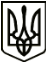 УкраїнаМЕНСЬКА МІСЬКА РАДАЧернігівська областьРОЗПОРЯДЖЕННЯ Від  02 червня 2021 року		 № 186Про виплату одноразової грошової допомоги при народженні дитиниКеруючись статтею 42 Закону України «Про місцеве самоврядування в Україні», відповідно до  рішення 36 сесії Менської міської ради 7 скликання від 26 грудня 2019 року № 683  «Про затвердження  Комплексної програми підтримки сім’ї, запобігання домашньому насильству, гендерної рівності та протидії торгівлі людьми на період до 2022 року»,  розглянувши заяви від 01 червня 2021  року Телень Олени Юріївни та Костючок Ольги Миколаївни:1.Надати одноразову грошову  допомогу при народженні дитини:-Телень Олені Юріївні, жительці м. ***** вул. ***** буд. * кв. *, (дитина -  *****, народився ***)  у розмірі  1500,00 грн.;-Костючок Ользі Миколаївні, жительці м.*****, * провул. ***** буд. *, (дитина - *****, народилась  ***) - у розмірі 1500,00 грн.2.Начальнику відділу бухгалтерського обліку та звітності, головному бухгалтеру міської ради  Солохненко С.А. забезпечити виплату коштів заявницям.Міський голова	Г.А. Примаков